О проекте внесения изменений и дополнений  в  Устав муниципального образования «Борискинское  сельское  поселение» Алькеевского муниципального района Республики ТатарстанВ соответствии с Федеральным законом от 06.10.2003 №131-ФЗ «Об общих принципах организации местного самоуправления в Российской Федерации» (с последними изменениями), Законом Республики Татарстан от 28.07.2004 №45-ЗРТ «О местном самоуправлении в Республике Татарстан», изучив правотворческую инициативу прокуратуры Алькеевского района, на основании ст.85,86 Устава муниципального образования «Борискинское  сельское поселение» Алькеевского муниципального района Республики Татарстан, Совет Борискинского сельского поселения РЕШИЛ:1.Одобрить в первом чтении проект решения «О внесении изменений и дополнений в Устав муниципального образования «Борискинское  сельское поселение» Алькеевского муниципального района  Республики Татарстан согласно приложению №1.            2. Утвердить:             Порядок учета предложений граждан по проекту внесения изменений и дополнений в Устав муниципального образования «Борискинское  сельское поселение» Алькеевского муниципального района  Республики Татарстан и участия граждан в его обсуждении (Приложение №2);Порядок проведения публичных слушаний по проекту внесения изменений и дополнений в Устав муниципального образования «Борискинское  сельское поселение» Алькеевского муниципального района  Республики Татарстан (Приложение №3).3.Обнародовать, разместив на специально оборудованных информационных стендах и на официальном сайте Алькеевского муниципального района Республики Татарстан в информационно - телекоммуникационной сети «Интернет», на официальном портале правовой информации Республики Татарстан http://pravo.tatarstan.ru/проект решения «О внесении изменений и дополнений в Устав муниципального образования «Борискинское  сельское поселение» Алькеевского муниципального района  Республики Татарстан (приложения №1):         Проект решения «О внесении изменений и дополнений в Устав муниципального образования «Борискинское  сельское поселение» Алькеевского муниципального района Республики Татарстан»,  принятым решением муниципального образования «Борискинское сельского поселения» Алькеевского муниципального района Республики Татарстан от 11.10.2018 № 87 «О принятии Устава муниципального образования «Борискинское  сельское поселение» Алькеевского муниципального района Республики Татарстан»;	Порядок учета предложений граждан по проекту внесения изменений и дополнений в Устав муниципального образования «Борискинское  сельское поселение» Алькеевского муниципального района  Республики Татарстан и участия граждан в его обсуждении;Порядок проведения публичных слушаний по проекту внесения изменений и дополнений в Устав муниципального образования «Борискинское  сельское поселение» Алькеевского муниципального района  Республики Татарстан.4.Образовать рабочую группу по учету, обобщению и рассмотрению поступающих предложений по проекту решения «О внесении изменений и дополнений в Устав муниципального образования «Борискинское   сельское поселение»  Алькеевского муниципального района  Республики  Татарстан» в следующем составе:- Самариной Галины Викторовны - депутата Совета Борискинского сельского поселения;-Гизатуллина Алмаза Мудобпировича - депутата Совета Борискинского  сельского поселения;- Махмутова Фергата Фаатовича - депутата Совета Борискинского  сельского поселения;4. Провести публичные слушания  проекта решения «О внесении изменений и дополнений в Устав муниципального образования «Борискинское   сельское поселение»  Алькеевского муниципального района  Республики  Татарстан» 25 февраля 2022 года в 10.00  в здании Совета сельского поселения.6. Рабочей группе изучить и обобщить предложения депутатов Совета Борискинского   сельского поселения Алькеевского муниципального района Республики Татарстан и граждан по проекту решения «О внесении изменений и дополнений в Устав муниципального образования «Борискинское  сельское поселение»  Алькеевского муниципального района  Республики  Татарстан» и вынести на рассмотрение Совета Борискинского  сельского поселения Алькеевского муниципального района Республики Татарстан.7. Контроль, за исполнением настоящего решения, возложить на рабочую группу по учету, обобщению и рассмотрению поступающих предложений по проекту решения «О внесении изменений и дополнений в Устав муниципального образования «Борискинское  сельское поселение»  Алькеевского муниципального района  Республики  Татарстан».Председатель Борискинского  сельского поселенияАлькеевского муниципального районаРеспублики Татарстан                                                                                          Г.В.Самарина.     Приложение N 1     к решению Совета муниципального     образования "Борискинское сельское     поселение" Алькеевского муниципального     района Республики ТатарстанИзменения и дополнения в Устав муниципального образования "Борискинское сельское поселение" Алькеевского муниципального района Республики Татарстан В статье 5 (Вопросы местного значения поселения):Пункт 9 части 1 статьи 5 изложить в следующей редакции:«9) утверждение правил благоустройства территории Поселения, осуществление муниципального контроля в сфере благоустройства, предметом которого является соблюдение правил благоустройства территории поселения, требований к обеспечению доступности для инвалидов объектов социальной, инженерной и транспортной инфраструктур и предоставляемых услуг, организация благоустройства территории поселения в соответствии с указанными правилами;».В статье 6 (Права органов местного самоуправления Поселения на решение вопросов, не отнесенных к вопросам местного значения поселения):Пункт 1 дополнить подпунктом 17) следующего содержания:«17) осуществление мероприятий по оказанию помощи лицам, находящимся в состоянии алкогольного, наркотического или иного токсического опьянения.».В статье 10 (Непосредственное участие населения в осуществлении местного самоуправления):Статью 10 дополнить пунктам 14) следующего содержания:«14) инициативные проекты;».Главу II дополнить статьёй 15.1. в следующей редакции:«Статья 15.1. Инициативные проекты1. В целях реализации мероприятий, имеющих приоритетное значение для жителей Поселения или его части, по решению вопросов местного значения или иных вопросов, право решения которых предоставлено органам местного самоуправления, в местную администрацию может быть внесен инициативный проект. Порядок определения части территории Поселения, на которой могут реализовываться инициативные проекты, устанавливается нормативным правовым актом Совета Поселения.2. С инициативой о внесении инициативного проекта вправе выступить инициативная группа численностью не менее десяти граждан, достигших шестнадцатилетнего возраста и проживающих на территории соответствующего Поселения, органы территориального общественного самоуправления, староста сельского населенного пункта (далее - инициаторы проекта). Минимальная численность инициативной группы может быть уменьшена нормативным правовым актом Совета Поселения. Право выступить инициатором проекта в соответствии с нормативным правовым актом Совета Поселения может быть предоставлено также иным лицам, осуществляющим деятельность на территории соответствующего Поселения.3. Инициативный проект должен содержать следующие сведения:1) описание проблемы, решение которой имеет приоритетное значение для жителей Поселения или его части;2) обоснование предложений по решению указанной проблемы;3) описание ожидаемого результата (ожидаемых результатов) реализации инициативного проекта;4) предварительный расчет необходимых расходов на реализацию инициативного проекта;5) планируемые сроки реализации инициативного проекта;6) сведения о планируемом (возможном) финансовом, имущественном и (или) трудовом участии заинтересованных лиц в реализации данного проекта;7) указание на объем средств местного бюджета в случае, если предполагается использование этих средств на реализацию инициативного проекта, за исключением планируемого объема инициативных платежей;8) указание на территорию Поселения или его часть, в границах которой будет реализовываться инициативный проект, в соответствии с порядком, установленным нормативным правовым актом Совета Поселения;9) иные сведения, предусмотренные нормативным правовым актом Совета Поселения.4. Инициативный проект до его внесения в Исполнительный комитет Поселения подлежит рассмотрению на сходе, собрании или конференции граждан, в том числе на собрании или конференции граждан по вопросам осуществления территориального общественного самоуправления, в целях обсуждения инициативного проекта, определения его соответствия интересам жителей Поселения или его части, целесообразности реализации инициативного проекта, а также принятия сходом, собранием или конференцией граждан решения о поддержке инициативного проекта. При этом возможно рассмотрение нескольких инициативных проектов на одном сходе, одном собрании или на одной конференции граждан.Нормативным правовым актом Совета Поселения может быть предусмотрена возможность выявления мнения граждан по вопросу о поддержке инициативного проекта также путем опроса граждан, сбора их подписей.Инициаторы проекта при внесении инициативного проекта в Исполнительный комитет Поселения прикладывают к нему соответственно протокол схода, собрания или конференции граждан, результаты опроса граждан и (или) подписные листы, подтверждающие поддержку инициативного проекта жителями Поселения или его части.5. Информация о внесении инициативного проекта в местную администрацию подлежит опубликованию (обнародованию) и размещению на официальном сайте муниципального образования в информационно-телекоммуникационной сети "Интернет" в течение трех рабочих дней со дня внесения инициативного проекта в местную администрацию и должна содержать сведения, указанные в части 3 настоящей статьи, а также об инициаторах проекта. Одновременно граждане информируются о возможности представления в Исполнительный комитет Поселения своих замечаний и предложений по инициативному проекту с указанием срока их представления, который не может составлять менее пяти рабочих дней. Свои замечания и предложения вправе направлять жители Поселения, достигшие шестнадцатилетнего возраста. В случае, если Исполнительный комитет Поселения не имеет возможности размещать указанную информацию в информационно-телекоммуникационной сети "Интернет", указанная информация размещается на официальном сайте муниципального района, в состав которого входит данное поселение. В сельском населенном пункте указанная информация может доводиться до сведения граждан старостой сельского населенного пункта.6. Инициативный проект подлежит обязательному рассмотрению Исполнительным комитетом Поселения в течение 30 дней со дня его внесения. Исполнительный комитет Поселения по результатам рассмотрения инициативного проекта принимает одно из следующих решений:1) поддержать инициативный проект и продолжить работу над ним в пределах бюджетных ассигнований, предусмотренных решением о местном бюджете, на соответствующие цели и (или) в соответствии с порядком составления и рассмотрения проекта местного бюджета (внесения изменений в решение о местном бюджете);2) отказать в поддержке инициативного проекта и вернуть его инициаторам проекта с указанием причин отказа в поддержке инициативного проекта.7. Местная администрация принимает решение об отказе в поддержке инициативного проекта в одном из следующих случаев:1) несоблюдение установленного порядка внесения инициативного проекта и его рассмотрения;2) несоответствие инициативного проекта требованиям федеральных законов и иных нормативных правовых актов Российской Федерации, законов и иных нормативных правовых актов Республики Татарстан, уставу муниципального образования;3) невозможность реализации инициативного проекта ввиду отсутствия у органов местного самоуправления необходимых полномочий и прав;4) отсутствие средств местного бюджета в объеме средств, необходимом для реализации инициативного проекта, источником формирования которых не являются инициативные платежи;5) наличие возможности решения описанной в инициативном проекте проблемы более эффективным способом;6) признание инициативного проекта не прошедшим конкурсный отбор.8. Исполнительный комитет Поселения вправе, а в случае, предусмотренном пунктом 5 части 7 настоящей статьи, обязана предложить инициаторам проекта совместно доработать инициативный проект, а также рекомендовать представить его на рассмотрение органа местного самоуправления иного Поселения или государственного органа в соответствии с их компетенцией.9. Порядок выдвижения, внесения, обсуждения, рассмотрения инициативных проектов, а также проведения их конкурсного отбора устанавливается Советом (сходом граждан, осуществляющим полномочия Совета Поселения.10. В отношении инициативных проектов, выдвигаемых для получения финансовой поддержки за счет межбюджетных трансфертов из бюджета Республики Татарстан, требования к составу сведений, которые должны содержать инициативные проекты, порядок рассмотрения инициативных проектов, в том числе основания для отказа в их поддержке, порядок и критерии конкурсного отбора таких инициативных проектов устанавливаются в соответствии с законом и (или) иным нормативным правовым актом Республики Татарстан. В этом случае требования частей 3, 6, 7, 8, 9, 11 и 12 статьи 26_1 Федерального закона от 06.10.2003 года № 131-ФЗ «Об общих принципах организации местного самоуправления в Российской Федерации» не применяются.11. В случае, если в Исполнительный комитет Поселения внесено несколько инициативных проектов, в том числе с описанием аналогичных по содержанию приоритетных проблем, местная администрация организует проведение конкурсного отбора и информирует об этом инициаторов проекта.12. Проведение конкурсного отбора инициативных проектов возлагается на коллегиальный орган (комиссию), порядок формирования и деятельности которого определяется нормативным правовым актом Совета Поселения. Состав коллегиального органа (комиссии) формируется Исполнительным комитетом Поселения. При этом половина от общего числа членов коллегиального органа (комиссии) должна быть назначена на основе предложений Совета Поселения. Инициаторам проекта и их представителям при проведении конкурсного отбора должна обеспечиваться возможность участия в рассмотрении коллегиальным органом (комиссией) инициативных проектов и изложения своих позиций по ним.13. Инициаторы проекта, другие граждане, проживающие на территории соответствующего Поселения, уполномоченные сходом, собранием или конференцией граждан, а также иные лица, определяемые законодательством Российской Федерации, вправе осуществлять общественный контроль за реализацией инициативного проекта в формах, не противоречащих законодательству Российской Федерации.14. Информация о рассмотрении инициативного проекта Исполнительного комитета Поселения, о ходе реализации инициативного проекта, в том числе об использовании денежных средств, об имущественном и (или) трудовом участии заинтересованных в его реализации лиц, подлежит опубликованию (обнародованию) и размещению на официальном сайте муниципального образования в информационно-телекоммуникационной сети "Интернет". Отчет Исполнительного комитета Поселения об итогах реализации инициативного проекта подлежит опубликованию (обнародованию) и размещению на официальном сайте Поселения в информационно-телекоммуникационной сети "Интернет" в течение 30 календарных дней со дня завершения реализации инициативного проекта. В случае, если Исполнительный комитет Поселения не имеет возможности размещать указанную информацию в информационно-телекоммуникационной сети "Интернет", указанная информация размещается на официальном сайте муниципального района, в состав которого входит данное поселение. В сельском населенном пункте указанная информация может доводиться до сведения граждан старостой сельского населенного пункта.»;Статья 19 (Публичные слушания, общественные обсуждения):Пункт 11 статьи 19 изложить в новой редакции:«11. По проектам генеральных планов, проектам правил землепользования и застройки, проектам планировки территории, проектам межевания территории, проектам правил благоустройства территорий, проектам, предусматривающим внесение изменений в один из указанных утвержденных документов, проектам решений о предоставлении разрешения на условно разрешенный вид использования земельного участка или объекта капитального строительства, проектам решений о предоставлении разрешения на отклонение от предельных параметров разрешенного строительства, реконструкции объектов капитального строительства, вопросам изменения одного вида разрешенного использования земельных участков и объектов капитального строительства на другой вид такого использования при отсутствии утвержденных правил землепользования и застройки проводятся публичные слушания или общественные обсуждения в соответствии с законодательством о градостроительной деятельности»;В статье 20 (Собрание граждан):В пункте 1 после слов «и должностных лиц местного самоуправления Поселения» дополнить словами «обсуждения вопросов внесения инициативных проектов и их рассмотрения»;Пункт 7 дополнить абзацем следующего содержания:«В собрании граждан по вопросам внесения инициативных проектов и их рассмотрения вправе принимать участие жители соответствующей территории, достигшие шестнадцатилетнего возраста. Порядок назначения и проведения собрания граждан в целях рассмотрения и обсуждения вопросов внесения инициативных проектов определяется нормативным правовым актом Совета Поселения.».В статье 22 (Сход граждан):Пункт 3 дополнить подпунктом 4.1 следующего содержания:«4.1) в соответствии с Законом Республики Татарстан от 28.07.2004  № 45-ЗРТ «О местном самоуправлении в Республике Татарстан» на части территории населенного пункта, входящего в состав поселения по вопросу введения и использования средств самообложения граждан на данной части территории населенного пункта;»;Подпункт 6 пункта 3 изложить в следующей редакции:«6) в населенном пункте, расположенном на межселенной территории, в целях выдвижения инициативы населения о создании вновь образованного поселения, а также во вновь образованном поселении, если численность его жителей, обладающих избирательным правом, составляет не более 300 человек, по вопросу определения структуры органов местного самоуправления вновь образованного поселения»;Пункт 4 изложить в новой редакции: «4. Сход граждан, за исключением случая, предусмотренного подпунктом 4.1 пункта 3 настоящей статьи, может созываться главой Поселения самостоятельно либо по инициативе группы жителей поселения численностью не менее 10 человек.»;Дополнить подпунктом 4.1 пункта 4 следующего содержания:«4.1 Сход граждан, предусмотренный подпунктом 4.1 пункта 3 настоящей статьи, может созываться Советом Поселения по инициативе группы жителей соответствующей части территории населенного пункта численностью не менее 10 человек.Границы части территории населенного пункта, на которой проводится сход граждан, определяются решением Совета Поселения исходя из критерия общности интересов жителей указанной части территории населенного пункта в решении соответствующего вопросам местного значения.»;Пункт 9 после слов «жителей населенного пункта» дополнить словами «(либо части его территории)»;В статье 23 (Опрос граждан):Пункт 2 дополнить предложением следующего содержания: «В опросе граждан по вопросу выявления мнения граждан о поддержке инициативного проекта вправе участвовать жители Поселения или его части, в которых предлагается реализовать инициативный проект, достигшие шестнадцатилетнего возраста.»;Пункт 3 дополнить подпунктом 3 следующего содержания:«3) жителей Поселения или его части, в которых предлагается реализовать инициативный проект, достигших шестнадцатилетнего возраста, - для выявления мнения граждан о поддержке данного инициативного проекта.»;в абзаце первом пункта 5 слова «Советом Поселения. В решении» заменить словами «Советом Поселения. Для проведения опроса граждан может использоваться сайт муниципального образования в информационно-телекоммуникационной сети «Интернет». В решении»;дополнить подпунктом 6  пункта 5 следующего содержания:«6) порядок идентификации участников опроса в случае проведения опроса граждан с использованием сайта муниципального образования в информационно-телекоммуникационной сети «Интернет».»;подпункт 1 пункта 7 после слов «органов местного самоуправления Поселения» дополнить словами «или жителей Поселения»;Пункт 6 статьи 16.1 дополнить подпунктом 4.1 следующего содержания:«4.1) вправе выступить с инициативой о внесении инициативного проекта по вопросам, имеющим приоритетное значение для жителей сельского населенного пункта;»;В статье 38 (Досрочное прекращение полномочий депутата Совета Поселения): Пункт 7 части 1 изложить в новой редакции:«7) прекращения гражданства Российской Федерации либо гражданства иностранного государства - участника международного договора Российской Федерации, в соответствии с которым иностранный гражданин имеет право быть избранным в органы местного самоуправления, наличия гражданства (подданства) иностранного государства либо вида на жительство или иного документа, подтверждающего право на постоянное проживание на территории иностранного государства гражданина Российской Федерации либо иностранного гражданина, имеющего право на основании международного договора Российской Федерации быть избранным в органы местного самоуправления, если иное не предусмотрено международным договором Российской Федерации;»В статье 44 (Досрочное прекращение полномочий Главы Поселения):Статью 44 изложить в следующей редакции:«Статья 44. Досрочное прекращение полномочий Главы Поселения1. Полномочия Главы Поселения прекращаются досрочно в случае:1) смерти;2) отставки по собственному желанию;3) удаления в отставку в соответствии со статьей 741 Федерального закона                 от 6 октября 2003 года № 131-ФЗ «Об общих принципах организации местного самоуправления в Российской Федерации»;4) отрешения от должности в соответствии со статьей 74 Федерального закона                 от 6 октября 2003 года № 131-ФЗ «Об общих принципах организации местного самоуправления в Российской Федерации»;5) признания судом недееспособным или ограниченно дееспособным;6) признания судом безвестно отсутствующим или объявление умершим;7) вступления в отношении него в законную силу обвинительного приговора суда;8) выезда за пределы Российской Федерации на постоянное место жительства;9) прекращения гражданства Российской Федерации, прекращение гражданства иностранного государства – участника международного договора Российской Федерации, в соответствии с которым иностранный гражданин имеет право быть избранным в органы местного самоуправления, приобретения им гражданства иностранного государства либо получения им вида на жительство или иного документа, подтверждающего право на постоянное проживание гражданина Российской Федерации на территории иностранного государства, не являющегося участником международного договора Российской Федерации, в соответствии с которым гражданин Российской Федерации, имеющий гражданство иностранного государства, имеет право быть избранным в органы местного самоуправления;10) отзыва избирателями;11) установленной в судебном порядке стойкой неспособности по состоянию здоровья осуществлять полномочия Главы Поселения;12)преобразования муниципального образования в соответствии со статьей 13 Федерального закона от 6 октября 2003 года № 131-ФЗ «Об общих принципах организации местного самоуправления в Российской Федерации», а также в случае упразднения муниципального образования;13) увеличения численности избирателей муниципального образования более чем на 25 процентов, происшедшего вследствие изменения границ муниципального образования.2. Полномочия Главы Поселения прекращаются досрочно также в связи с утратой доверия Президента Российской Федерации в случае несоблюдения Главой муниципального образования, их супругами и несовершеннолетними детьми запрета, установленного Федеральным законом от 7 мая 2013 года № 79-ФЗ «О запрете отдельным категориям лиц открывать и иметь счета (вклады), хранить наличные денежные средства и ценности в иностранных банках, расположенных за пределами территории Российской Федерации, владеть и (или) пользоваться иностранными финансовыми инструментами».3. Если до истечения срока полномочий представительного органа муниципального образования осталось менее шести месяцев, избрание Главы Поселения осуществляется на первом заседании вновь избранного Совета Поселения .4. В случае досрочного прекращения полномочий Главы Поселения новый Глава Поселения избирается на ближайшем заседании Совета Поселений, в срок, не превышающий шести месяцев со дня такого прекращения полномочий.По истечении шести месяцев со дня досрочного прекращения полномочий Главы Поселения заседание Совета Поселения, на котором избирается новый Глава Поселения, ведет старейший по возрасту депутат Совета Поселения.Депутат считается избранным Главой Поселения, если за его избрание проголосовало более половины от установленной численности депутатов Совета Поселения.5. В случае досрочного прекращения полномочий Главы Поселения либо применения к нему по решению суда мер процессуального принуждения в виде заключения под стражу или временного отстранения от должности его полномочия исполняет Заместитель Главы Поселения.В случае отсутствия Заместителя Главы Поселения полномочия Главы Поселения временно исполняет депутат Совета Поселения, избираемый на ближайшем заседании Совета Поселения из числа кандидатов, предложенных другими депутатами, инициативными группами депутатов.Срок исполнения полномочий Главы Поселения, Заместителем Главы Поселения , либо депутатом Совета Поселения  не может превышать шести месяцев со дня досрочного прекращения полномочий прежнего Главы муниципального образования.В статье 47 (Полномочия Исполнительного комитета):Пункт 2 дополнить пунктом 19 следующего содержания:"19) осуществление мероприятий по оказанию помощи лицам, находящимся в состоянии алкогольного, наркотического или иного токсического опьянения.";Часть 1 статьи 47 Устава дополнить пунктом следующего содержания:13) утверждение правил благоустройства территории поселения, осуществление муниципального контроля в сфере благоустройства, предметом которого является соблюдение правил благоустройства территории поселения, требований к обеспечению доступности для инвалидов объектов социальной, инженерной и транспортной инфраструктур и предоставляемых услуг, организация благоустройства территории поселения в соответствии с указанными правилами, а также организация использования, охраны, защиты, лесов особо охраняемых природных территорий, расположенных в границах населенных пунктов поселения;Часть 3 статьи 47 изложить в новой редакции:«3. Исполнительный комитет Поселения является органом, уполномоченным на осуществление муниципального контроля.1. К полномочиям органов местного самоуправления в области муниципального контроля относятся:1) участие в реализации единой государственной политики в области государственного контроля (надзора), муниципального контроля при осуществлении муниципального контроля;2) организация и осуществление муниципального контроля на территории муниципального образования;3) иные полномочия в соответствии с настоящим Федеральным законом, другими федеральными законами.2. Отнесение осуществления соответствующих видов муниципального контроля к полномочиям органов местного самоуправления по вопросам местного значения поселений, муниципальных районов, городских округов, городских округов с внутригородским делением, внутригородских районов, муниципальных округов осуществляется в пределах установленного перечня вопросов местного значения.Функции по непосредственному осуществлению муниципального контроля могут быть возложены на органы Исполнительного комитета Поселения в соответствии с правовыми актами, определяющими статус таких органов.К отношениям, связанным с осуществлением муниципального контроля, организацией и проведением проверок юридических лиц, индивидуальных предпринимателей, применяются положения Федерального закона от 26 декабря 2008 года № 294-ФЗ «О защите прав юридических лиц и индивидуальных предпринимателей при осуществлении государственного контроля (надзора) и муниципального контроля».».В статье 56 (Социальные и иные гарантии деятельности депутата Совета Поселения, иных должностных лиц):Статью 56 изложить в следующей редакции:«1. Социальные и иные гарантии, предоставляемые депутату Совета Поселения, осуществляющему свои полномочия на непостоянной основе, иным должностным лицам, определяются Законом Республики Татарстан от 12 февраля 2009 года № 15-ЗРТ «О гарантиях осуществления полномочий депутата представительного органа, выборного должностного лица местного самоуправления в Республике Татарстан» и решениями Совета Поселения.2. Депутату Совета Поселения для осуществления своих полномочий на непостоянной основе гарантируется сохранение места работы (должности) на период, продолжительность которого не может составлять в совокупности менее двух и более шести рабочих дней в месяц.».В статье 63 (Система муниципальных правовых актов Поселения):дополнить пункт 4 подпунктами 4.1, 4.2 следующего содержания: «4.1. Муниципальные нормативные правовые акты Поселения, затрагивающие вопросы осуществления предпринимательской и инвестиционной деятельности, в целях выявления положений, необоснованно затрудняющих осуществление предпринимательской и инвестиционной деятельности, могут подлежать экспертизе, проводимой органами местного самоуправления соответствующего Поселения в порядке, установленном муниципальными нормативными правовыми актами в соответствии с законом Республики Татарстан.;4.2. Порядок установления и оценки применения содержащихся в муниципальных нормативных правовых актах обязательных требований, которые связаны с осуществлением предпринимательской и иной экономической деятельности и оценка соблюдения которых осуществляется в рамках муниципального контроля, привлечения к административной ответственности, предоставления лицензий и иных разрешений, аккредитации, иных форм оценки и экспертизы (далее - обязательные требования), определяется муниципальными нормативными правовыми актами с учетом принципов установления и оценки применения обязательных требований, определенных Федеральным законом от 31 июля 2020 года № 247-ФЗ «Об обязательных требованиях в Российской Федерации»».В статье 66 (Подготовка муниципальных правовых актов):Пункт 4 дополнить пунктом 3 следующего содержания:"3) проектов нормативных правовых актов, разработанных в целях ликвидации чрезвычайных ситуаций природного и техногенного характера на период действия режимов чрезвычайных ситуаций.".В пункте 4 слова «обязанности для субъектов предпринимательской и инвестиционной деятельности» заменить словами «обязательные требования для субъектов предпринимательской и иной экономической деятельности, обязанности для субъектов инвестиционной деятельности».В пункте 5 слова «инвестиционной деятельности» заменить словами «иной экономической деятельности».В статье 78 (Бюджетный процесс в поселении):Абзац 2 части 7 дополнить абзацем шестым следующего содержания:«документах, определяющих цели национального развития Российской Федерации и направления деятельности органов публичной власти по их достижению;»Пункт 3 статьи 78 признать утратившим силу.В статье 80 (Средства самообложения граждан):Пункте 1 после слов «населенного пункта» дополнить словами «(либо части его территории)»;Пункте 2 слова «пунктом 4.1» заменить словами «пунктами 4.1 и 4.3».Главу XIII дополнить статьей 80.1 следующего содержания:«Статья 80.1. Финансовое и иное обеспечение реализации инициативных проектов1. Источником финансового обеспечения реализации инициативных проектов, предусмотренных статьей 26.1 Федерального закона от 06 октября 2003 года № 131-ФЗ «Об общих принципах организации местного самоуправления в Российской Федерации», являются предусмотренные решением о местном бюджете бюджетные ассигнования на реализацию инициативных проектов, формируемые в том числе с учетом объемов инициативных платежей и (или) межбюджетных трансфертов из бюджета Республики Татарстан, предоставленных в целях финансового обеспечения соответствующих расходных обязательств муниципального образования.2. Под инициативными платежами понимаются денежные средства граждан, индивидуальных предпринимателей и образованных в соответствии с законодательством Российской Федерации юридических лиц, уплачиваемые на добровольной основе и зачисляемые в соответствии с Бюджетным кодексом Российской Федерации в местный бюджет в целях реализации конкретных инициативных проектов.3. В случае, если инициативный проект не был реализован, инициативные платежи подлежат возврату лицам (в том числе организациям), осуществившим их перечисление в местный бюджет. В случае образования по итогам реализации инициативного проекта остатка инициативных платежей, не использованных в целях реализации инициативного проекта, указанные платежи подлежат возврату лицам (в том числе организациям), осуществившим их перечисление в местный бюджет.Порядок расчета и возврата сумм инициативных платежей, подлежащих возврату лицам (в том числе организациям), осуществившим их перечисление в местный бюджет, определяется нормативным правовым актом Совета Поселения.4. Реализация инициативных проектов может обеспечиваться также в форме добровольного имущественного и (или) трудового участия заинтересованных лиц.».В статье 87 (Порядок вступления в силу Устава Поселения, решения о внесении изменений в настоящий Устав)Пункт 2 статьи 87 изложить в новой редакции:«2. Устав Поселения, муниципальный правовой акт о внесении изменений и дополнений в настоящий Устав Поселения подлежат официальному опубликованию (обнародованию) после их государственной регистрации и вступают в силу после их официального опубликования (обнародования) на специальных информационных стендах на территории Поселения и путем размещения в информационно-телекоммуникационной сети «Интернет» на «Официальном портале правовой информации Республики Татарстан» (PRAVO.TATARSTAN.RU), а также на портале Минюста России «Нормативные правовые акты в Российской Федерации» (http://pravo-minjust.ru, http://pravo-минюст.рф. Глава Поселения обязан опубликовать (обнародовать) зарегистрированные Устав Поселения, решение Совета Поселения о внесении изменений и дополнений в настоящий Устав в течение семи дней со дня поступления из территориального органа уполномоченного федерального органа исполнительной власти в сфере регистрации уставов муниципальных образований уведомления о включении сведений об Уставе Поселения, муниципальном правовом акте о внесении изменений в Устав Поселения в государственный реестр уставов муниципальных образований Республики Татарстан, предусмотренного частью 6 статьи 4 Федерального закона от 21 июля 2005 года № 97-ФЗ «О государственной регистрации уставов муниципальных образований».                                                                            Приложение № 2к решению Совета Борискинского сельского поселения Алькеевского муниципального района  от  04.02.2022 г. № 38ПОРЯДОКУЧЕТА ПРЕДЛОЖЕНИЙ ГРАЖДАН ПО ПРОЕКТУ РЕШЕНИЯ «О ВНЕСЕНИИ ИЗМЕНЕНИЙ И ДОПОЛНЕНИЙ В УСТАВ МУНИЦИПАЛЬНОГО ОБРАЗОВАНИЯ «БОРИСКИНСКОГО СЕЛЬСКОЕ ПОСЕЛЕНИЕ» АЛЬКЕЕВСКОГО МУНИЦИПАЛЬНОГО РАЙОНА РЕСПУБЛИКИ ТАТАРСТАН» И  УЧАСТИЯ ГРАЖДАН В ЕГО ОБСУЖДЕНИИ         1.Предложения к проекту решения Совета Борискинского сельского поселения Алькеевского муниципального района« О внесений изменений и дополнений в Устав муниципального образования «Борискинское  сельского поселение» Алькеевского муниципального района Республики Татарстан», принятый решением Совета Борискинского сельского поселения Алькеевского муниципального района от 11.10.2018г № 87 «О принятии Устава муниципального образования «Борискинское сельское поселение» Алькеевского муниципального района Республики Татарстан» вносятся в Совет Борискинского сельского поселения Алькеевского муниципального района Республики Татарстан по адресу: Республика Татарстан, Алькеевский район, с. Борискино, ул.Дружбы, д.8 (здание местного самоуправления),(СДК) в письменной форме.Предложения принимаются в рабочие дни с 08.00 до 16.00 часов в течение одного месяца со дня обнародования на специально оборудованных информационных стендах.2.Заявки на участия  в публичных слушаниях с правом выступления подаются по адресу: Республика Татарстан, Алькеевский район, с. Борискино, ул.Дружбы, д.8 - лично или по почте(с пометкой на конверте «Обсуждение изменений в Устав»).Заявки принимаются в рабочие дни с 08.00 до 16.00 часов не позже чем за 7 дней до даты проведения публичных слушаний.Приложение № 3к решению Совета Борискинского сельского поселения Алькеевского муниципального района  от  04.02.2022 г. № 38ПОРЯДОКПРОВЕДЕНИЯ ПУБЛИЧНЫХ СЛУШАНИЙ ПРОЕКТА О ВНЕСЕНИИ ИЗМЕНЕНИЙ И ДОПОЛНЕНИЙ В УСТАВ МУНИЦИПАЛЬНОГО ОБРАЗОВАНИЯ«БОРИСКИНСКОЕ СЕЛЬСКОЕ ПОСЕЛЕНИЕ» АЛЬКЕЕВСКОГО МУНИЦИПАЛЬНОГО РАЙОНА РЕСПУБЛИКИ ТАТАРСТАН1. Публичные слушания по проекту Устава муниципального образования «Борискинское   сельского поселение» Алькеевского муниципального района Республики Татарстан (далее - публичные слушания) проводятся в соответствии со статьей 28 Федерального закона «Об общих принципах организации местного самоуправления в Российской Федерации».2. Участниками публичных слушаний с правом выступления для аргументации своих предложений являются также жители сельского поселения, которые подали в Совет Борискинского сельского поселения Алькеевского муниципального района Республики Татарстан письменные заявления.3. Участниками публичных слушаний без права выступления на публичных слушаниях могут быть все заинтересованные жители района.4. Регистрация участников начинается за 30 минут до начала публичных слушаний.5. Председательствующим на публичных слушаниях является Глава сельского поселения.6. Публичные слушания открываются вступительным словом председательствующего, который информирует присутствующих о существе обсуждаемого вопроса, порядке проведения слушаний.7. Для оформления протокола, учета поступивших предложений, рекомендаций по предложению председательствующего избирается секретариат публичных слушаний в составе руководителя и двух членов секретариата.8. С основным докладом выступает депутат Совета Борискинского  сельского поселения Алькеевского муниципального района.9. Участники публичных слушаний с правом выступления приглашаются для аргументации своих предложений в порядке очередности в зависимости от времени подачи заявления.10. Выступления участников публичных слушаний не должны продолжаться более 5 минут.11. Участники публичных слушаний вправе задавать вопросы выступающим после окончания выступления с разрешения председательствующего.12. Участники публичных слушаний не вправе вмешиваться в ход публичных слушаний, прерывать их и мешать их проведению.13. Соблюдение порядка при проведении публичных слушаний является обязательным условием для участия в публичных слушаниях.14. В случае нарушения порядка проведения участниками публичных слушаний председательствующий вправе потребовать их удаления из зала заседания.15. По окончании выступлений председательствующий может предоставить слово руководителю секретариата публичных слушаний для уточнения предложений, рекомендаций, высказанных в ходе публичных слушаний.16. Все замечания и предложения участников публичных слушаний подаются в секретариат в письменной форме и прилагаются к протоколу публичных слушаний. Протокол публичных слушаний подписывается председательствующим и хранится в материалах Совета Борискинского сельского поселения Алькеевского муниципального района в установленном порядке.17. Заключение по результатам публичных слушаний готовится рабочей группой.18. Организационное и материально-техническое обеспечение проведения публичных слушаний осуществляется Советом Борискинского сельского поселения Алькеевского муниципального района.РЕСПУБЛИКА ТАТАРСТАН        ТАТАРСТАН  РЕСПУБЛИКАСЫСОВЕТ                 Әлки муниципаль районыБорискинского сельского поселения  Алькеевского        Борис авыл  Жирлегемуниципального района                  СОВЕТЫАдрес: 422883, РТ,  с. Борискино, ул. Дружбы, 8Адресы: 422883, РТ, Борис авылы, Дуслык ур., 8тел: : 8  (84346) 76-239факс: 8  (84346) 76-239РЕШЕНИЕ        с .Борискино                                  КАРАРот 04 февраля 2022 г. № 37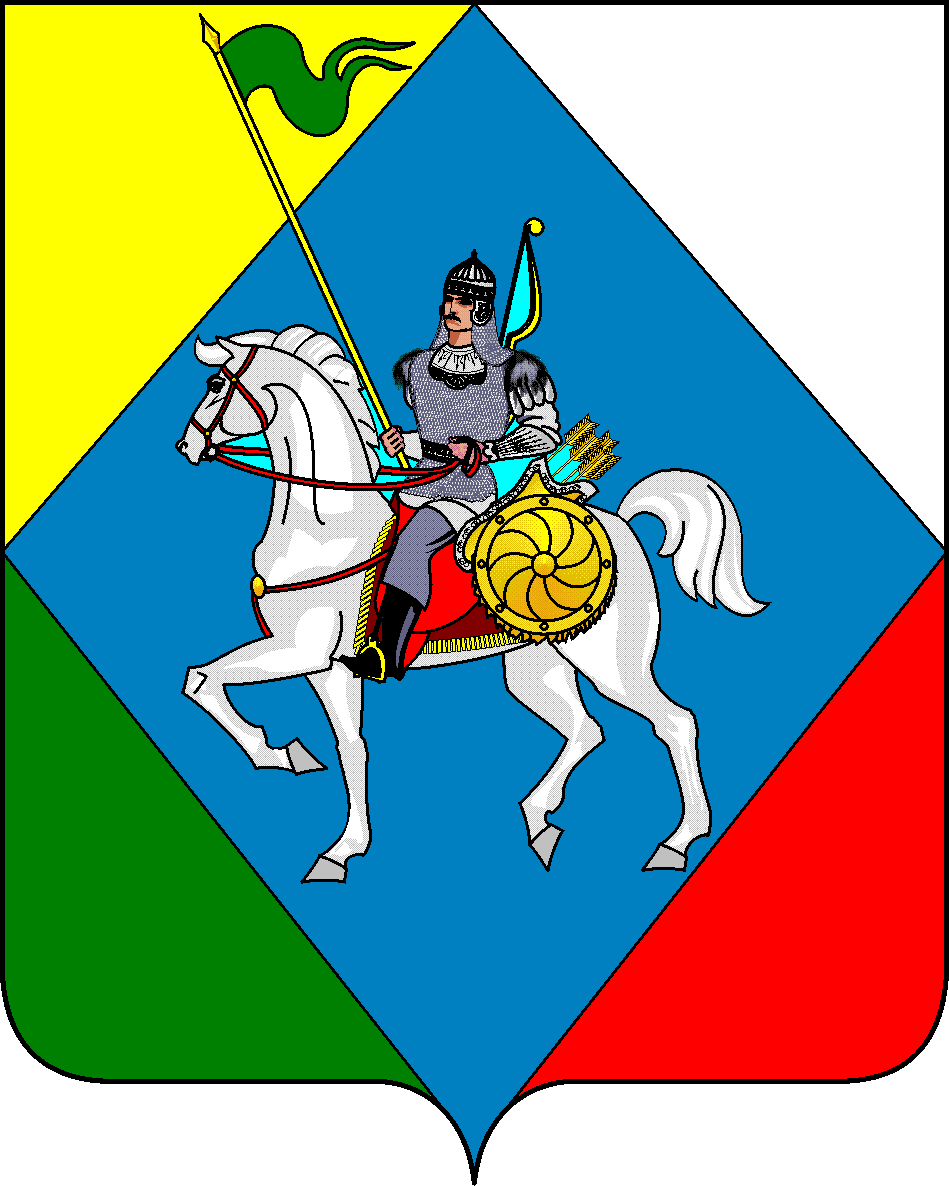 